2015 m. balandžio 22 d. pedagogės Violeta Jocienė, Elvyra Bešelia, meninio ugdymo mokytoja Janina Žemaičiūnienė miesto ikimokyklinio ugdymo įstaigų pedagogėms vedė atvirą veiklą „Kas išgelbės vyšnaitę?“ su „Boružėlių“ grupės (1,5-3 m.) vaikais. Tikslas: atskleisti gamtos paslaptis.Uždaviniai:1. Supažindinti su boružėle ir jos gyvenimu;2. Įtvirtini pagrindines spalvas;3. Lavinti vaikų kalbą ir turtinti žodyną;4. Atskleisti vaikų kūrybinius polinkius;5. Lavinti smulkiąją pirštų motoriką;6. Naudoti muzikinius kūrinius įvairioje veikloje.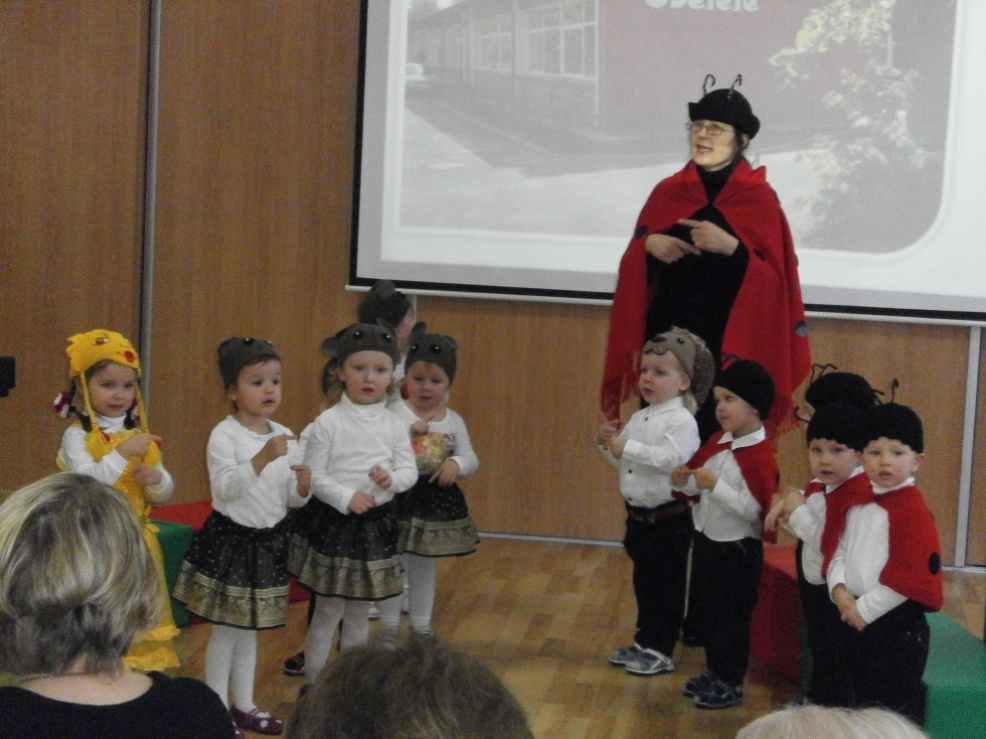 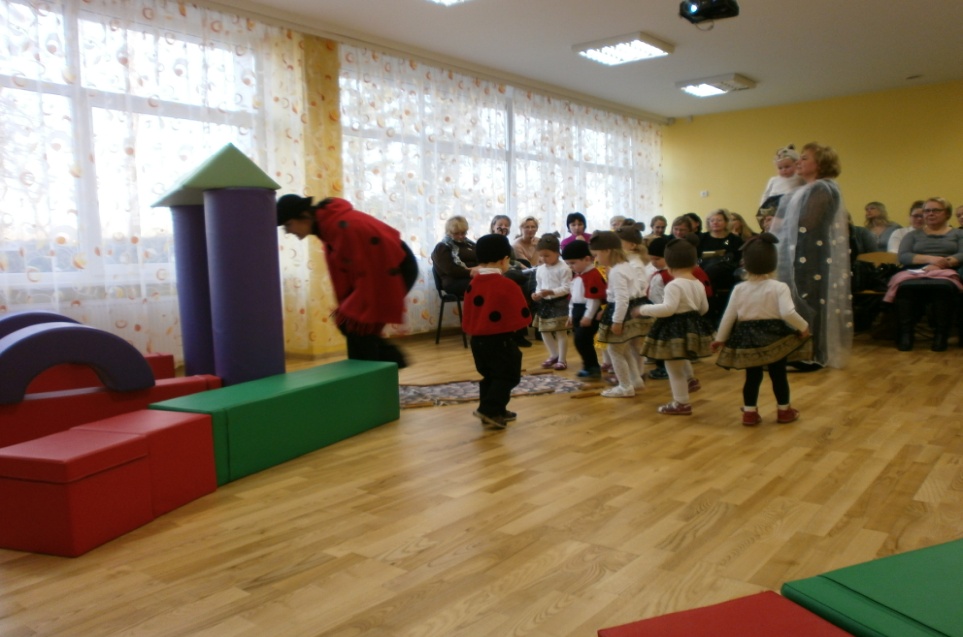 2015 m. gegužės 28 d. logopedė Adelė Žukauskienė lopšelio-darželio pedagogėms demonstravo filmuotą atvirą veiklą su įvairaus amžiaus vaikais „Kaip aš mokausi kalbėti“.Tikslas: Vaikų kalbos lavinimas;Uždaviniai:1. Įtvirtinti kalbos garsų tarimą skiemenyse, žodžiuose, sakiniuose;2. Tobulinti ir lavinti artikuliacijos aparatą;3. Lavinti foneminę klausą;4. Lavinti smulkiąją motoriką;5. Plėsti žodyną.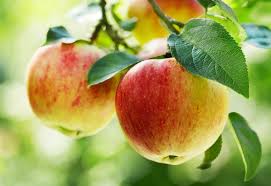 2015 m. spalio 29 d. pedagogė Giedrė Jonaitienė įstaigos pedagogėms demonstravo filmuotą atvirą veiklą „Vabalų karalystė“ su „Aitvarėlių“ grupės (6-7 m.) vaikais.Tikslas: supažindinti su vabzdžių įvairove.Filmuotą medžiagą saugo autoriai